         INSTITUTO SUPERIOR PORTEÑO A-80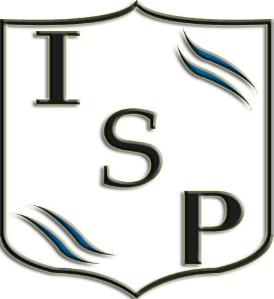 Programa de Filosofía5º año – 2024Profesor Fabián FerulanoUnidad I: La filosofía y los filósofos¿Qué es la Filosofía? Filosofía, historia de la filosofía y filosofar. Orígenes de la filosofía. Problemas filosóficos: diferencias con la ciencia y la ideología. La utilidad de la filosofía. Los comienzos de la filosofía. Del mito al logos.Unidad II: El problema del serPeriodización de la filosofía antigua. El problema del ser en la antigüedad. Los filósofos presocráticos. El debate entre la filosofía y la sofística. La teoría de las Ideas de Platón.Unidad III: El problema del conocimientoEl problema del conocimiento en la época moderna. El contexto histórico en la modernidad. Descartes y el racionalismo. Hume y el empirismo. El objeto de conocimiento: realismo e idealismo. Kant y el idealismo trascendental. La crítica del conocimiento científico.Unidad IV: El problema del obrar humanoÉtica y moral. Éticas deontológicas y teleológicas. El bien y la felicidad. El deber y la utilidad. Concepciones históricas sobre la ética: Aristóteles, Epicuro, Kant y J. S. Mill.Unidad IV: El problema antropológicoLa “naturaleza humana”. El existencialismo de Sartre. La libertad y la responsabilidad. Autenticidad y mala fe. La condición de la existencia según Camus. El hombre rebelde.Bibliografía del alumnoJaspers, K.; La filosofía (Selección), Buenos Aires, F. C. E, 1978.Nietzsche, F.; “De las tres transformaciones”, en Así habló Zarathustra. Barcelona, RBA, 2002.Obiols, G.; Nuevo curso de lógica y filosofía, Capítulo VI. Buenos Aires, Kapeluz, 2000.Aristóteles; Ética nicomaquea (Selección). Madrid, Gredos, 2004.Platón; República, Libro IV. Barcelona, Planeta-Agostini, 1998.Protágoras y Gorgias; Fragmentos y testimonios. Buenos Aires, Hyspamérica, 1984.Descartes, R.; Discurso del método, Parte II. Buenos Aires, Aguilar, 1980.Descartes, R.; Meditaciones metafísicas, primera y segunda meditación, Buenos Aires, Aguilar, 1975.Kant, I.; Crítica de la razón pura, Prólogos de la primera y de la segunda edición. México, Porrúa, 2000.Hume, D.; Tratado de la naturaleza humana, Libro I, Introducción y Parte primera. Buenos Aires, Hyspamérica, 1984.Kant, I.; Fundamentación de la metafísica de las costumbres (Selección). México, Porrúa, 1996.Mill, J. S.; El utilitarismo (Selección). Buenos Aires, Hyspamérica, 1980.Camus, A.: El hombre rebelde (Selección). Buenos Aires, Losada, 2004.Sartre, J. P.: El existencialismo es un humanismo (Selección). Barcelona, Edhasa, 2009.